					                  ตุลาคม  ๒๕๖4เรื่อง 	ขอส่งแนวทางการป้องกันเชื้อโควิด 19 สำหรับเจ้าหน้าที่และอาสาสมัครปศุสัตว์เรียน  	ผู้ว่าราชการจังหวัด ทุกจังหวัด สิ่งที่ส่งมาด้วย 	สำเนาหนังสือกรมควบคุมโรค ด่วนที่สุด ที่ สธ 0410.10/ว 2544 	ลงวันที่ 20 ตุลาคม 2564			        		                     จำนวน ๑ ชุด		ด้วยกรมควบคุมโรคแจ้งว่า ปัจจุบันโรคติดเชื้อไวรัสโคโรนา 2019 ยังคงเป็นโรคระบาด
ที่ยังต้องมีการควบคุมและต้องปฏิบัติตามมาตรการของกระทรวงสาธารณสุข และตามมติการประชุมคณะอนุกรรมการด้านการเฝ้าระวัง ป้องกันควบคุม และดูแลรักษาโรคพิษสุนัขบ้าในคน ครั้งที่ 1/2564 ภายใต้โครงการสัตว์ปลอดโรค คนปลอดภัย จากโรคพิษสุนัขบ้า ตามพระปณิธานศาสตราจารย์ ดร.สมเด็จเจ้าฟ้าฯ กรมพระศรีสวางควัฒน วรขัตติยราชนารี มอบหมายให้กระทรวงสาธารณสุข โดยกรมควบคุมโรค มีหนังสือชี้แจงแนวทาง Universal Prevention for COVID-19 เพื่อเป็นแนวทางในการปฏิบัติงานของเจ้าหน้าที่และอาสาสมัครปศุสัตว์ในช่วงการระบาดของโรคติดเชื้อไวรัสโคโรนา 2019		กรมส่งเสริมการปกครองท้องถิ่น ขอความร่วมมือจังหวัดแจ้งแนวทางการป้องกันเชื้อโควิด 19 สำหรับเจ้าหน้าที่และอาสาสมัครปศุสัตว์แก่องค์กรปกครองส่วนท้องถิ่นทราบและถือเป็นแนวทางปฏิบัติต่อไป รายละเอียดปรากฏตามสิ่งที่ส่งมาด้วย 	จึงเรียนมาเพื่อโปรดพิจารณา						 ขอแสดงความนับถือ						   อธิบดีกรมส่งเสริมการปกครองท้องถิ่นกองสาธารณสุขท้องถิ่นกลุ่มงานป้องกันโรคติดต่อโทรศัพท์ ๐ ๒๒๔๑ ๗๒๒๕ ไปรษณีย์อิเล็กทรอนิกส์ saraban@dla.go.th
ที่ มท ๐๘๑๙.๓/ว   				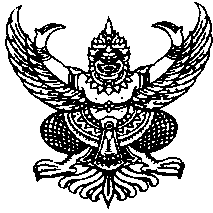 กรมส่งเสริมการปกครองท้องถิ่นถนนนครราชสีมา เขตดุสิต กทม. ๑๐3๐๐